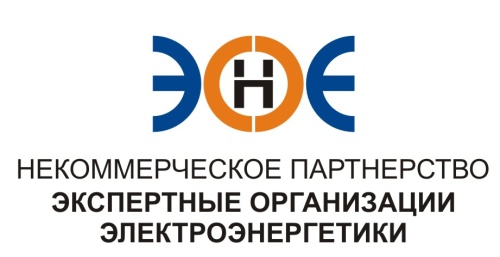 ПРОТОКОЛ № 19/2014-ЭС заседания Экспертного Совета Некоммерческого партнерства «Экспертные организации электроэнергетики»(далее – Партнерство)Санкт-Петербург «12» декабря  2014 г.	Начало заседания: 12.00 часов ПРИСУТСТВОВАЛИ:Заир-Бек Андрей Измайлович - Председатель;Рысс-Березарк Сергей Алексеевич;Корнев Владимир Геннадьевич;Любо Игорь Александрович;Лаппо Василий Иванович;Дмитренко Артем Викторович;Юденков Дмитрий Юрьевич - секретарь заседанияПовестка дня:Об аттестации руководителей организаций-членов Некоммерческого Партнерства «Экспертные организации электроэнергетики»О замене свидетельства ООО «Дата Трансфер», в связи с изменением перечня видов работ.По первому вопросу повестки дня: слушали Заир-Бека А.И., который предложил утвердить график заседания аттестационной комиссии, начиная ее работу с 15.12.2014 г. по 19.12.2014 г.Решили:  утвердить график заседания аттестационной комиссии, начиная ее работу с 15.12.2014 г. по 19.12.2014 г.Поручить исполнительной дирекции Партнерства организовать работу по проведению аттестации в соответствии с утвержденным графиком.Итоги голосования: принято единогласно.По второму вопросу повестки дня: слушали Юденкова Д.Ю., который предложил, на основании предоставленного заявления о замене свидетельства о допуске к работам по подготовке проектной документации, которые оказывают влияние на безопасность объектов капитального строительства (с изменением перечня видов работ), заменить Свидетельство о допуске.Решили: Заменить Свидетельство о допуске указанной организации.Итоги голосования: принято единогласно	Президент Партнерства 		                         Заир-Бек А.И.	Секретарь		                           Юденков Д.Ю.	№п/пНаименованиеИННОГРННомер и начало действия ранее выданного Свидетельства1.ООО "Дата Трансфер"780152074111078471687470221-115-10/2012-СРО-П-080 от 25.05.2012 г.